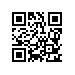 О мерах поддержки студентов, проживающих в общежитиях НИУ ВШЭ – Санкт-ПетербургВ целях оказания поддержки студентам, проживающим в общежитиях, в условиях реализации мероприятий по предотвращению распространения коронавирусной инфекции, в соответствии с решением Финансового комитета от 23.11.2020  (протокол №15)ПРИКАЗЫВАЮ:Предоставить единовременную материальную помощь для компенсации затрат на приобретение билетов для поездки домой и обратно студентам, проживающим в общежитии и выехавшим на весь период дистанционного обучения по месту постоянного проживания, относящимся к следующим категориям граждан:- лица из числа детей-сирот и дети, оставшиеся без попечения родителей;- лица, потерявшие в период обучения обоих родителей или единственного родителя;- дети-инвалиды;- инвалиды I и II групп;- инвалиды с детства;- студенты, подвергшиеся воздействию радиации вследствие катастрофы на Чернобыльской АЭС, вследствие ядерных испытаний на Семипалатинском полигоне;- студенты, получающие государственную социальную помощь;- студенты, зачисленные на обучение за счет средств НИУ ВШЭ по программе предоставления социальных льгот.2.	Установить следующие размеры единовременной материальной помощи, указанной в пункте 1:- в случае, если время в пути поездом до места постоянного проживания составляет менее суток, 4 000 (четыре тысячи) рублей или полную стоимость железнодорожных билетов (меньшая из двух опций);- в случае, если время в пути поездом до места постоянного проживания составляет более суток, а время в пути самолетом не более 4 часов, 6 000 (шесть тысяч) рублей или стоимость билета на поезд/самолет (меньшая из двух опций);- в случае, если время в пути самолетом превышает 4 часа, 8 000 (восемь тысяч) рублей или стоимость билета на самолет (меньшая из двух опций).3. Для выплаты материальной помощи студент должен в срок до 30 апреля 2021 года предоставить в Отдел по социальным вопросам следующие документы: 3.1.  заявление на получение материальной помощи;3.2. документ, удостоверяющий личность (копия 2-й и 3-й страниц паспорта, страницы с регистрацией по месту жительства и (или) по месту пребывания);3.3.  документ, подтверждающий льготный статус;3.4.  документы об оплате транспортных расходов;3.5.  проездные билеты (включая посадочные талоны);3.6.  копию Свидетельства о постановке на учет физического лица в налоговом органе (ИНН).Директор 		                                			  	                      С.М. Кадочников8.3.6.2-09/2611-0126.11.2020